О проведении мероприятий, посвященныхМеждународному дню родного языка в МКОУ «Краснопартизанская СОШ»С целью формирования интереса учащихся к изучению и сохранению родных языков, воспитания уважения к культуре и традициям своего народа, формирования навыков межкультурного диалога и толерантности через изучение языков в МКОУ «Краснопартизанская СОШ» провели ряд мероприятий, посвященных Международному дню родного языка (21 февраля). С 17января -21 февраля 2018 года были проведены все запланированные мероприятия в рамках Международного дня родного языка: тематические классные часы, инсценировка народных сказок, открытые уроки, мероприятия, оформление тематических стендов и уголков, школьный конкурс на лучшего чтеца произведений дагестанских авторов на родных языках и т.д     17 января  в МКОУ «Краснопартизанская СОШ» открыли месячник родного языка спев песню «Мой Дагестан». Гаджиева Н.З. объявила о намеченных мероприятиях ко дню родного языка.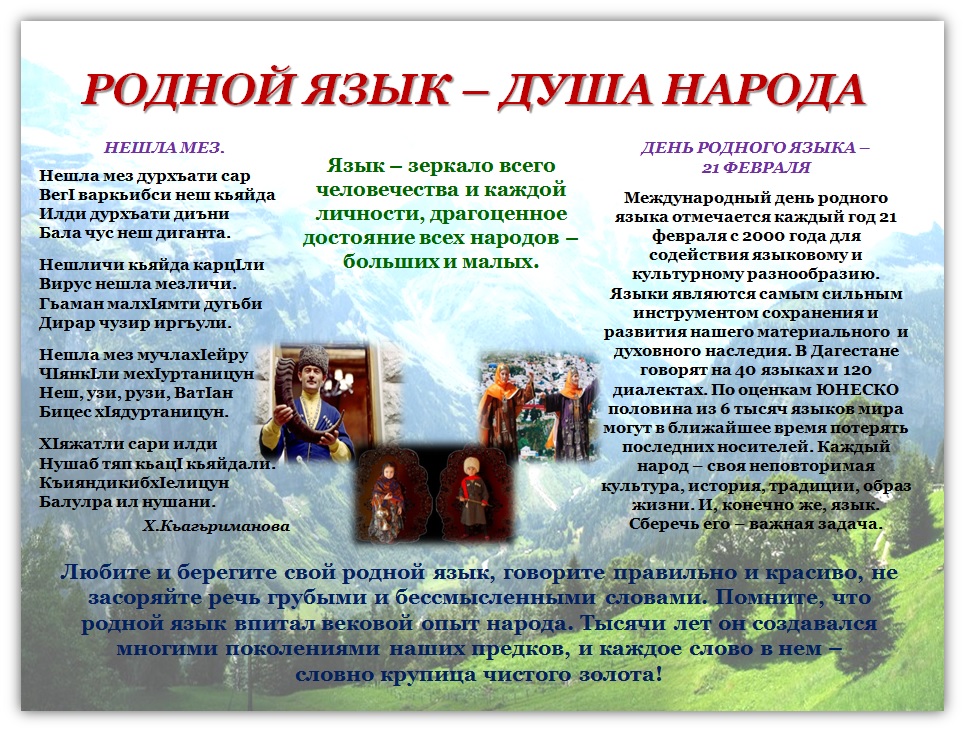 О проведении школьного этапаРеспубликанского конкурса  чтецов на родных языкахВ целях популяризации, сохранения и изучения родных языков  23 января 2018 г. в МКОУ «Краснопартизанская СОШ » проведен  школьный  этап Республиканского    конкурса  чтецов произведений дагестанских авторов на родных языках.Конкурс на лучшего чтеца произведений дагестанских авторов направлен на выявление творчески одаренных детей, с перспективой их дальнейшего литературно-художественного и эстетического развития, формирование интереса к словесному искусству, развитие культуры устной и письменной речи, привитие любви к чтению художественной литературы.В состав жюри конкурса вошли  учителя  родного и русского языка МКОУ «Краснопартизанская СОШ » В конкурсе приняли участие учащиеся 5-11-х классов. Ученица 11  класса  Багомедова Хадижат  заняла 1 место. Лучших чтецов  наградили грамотами от школьной администрации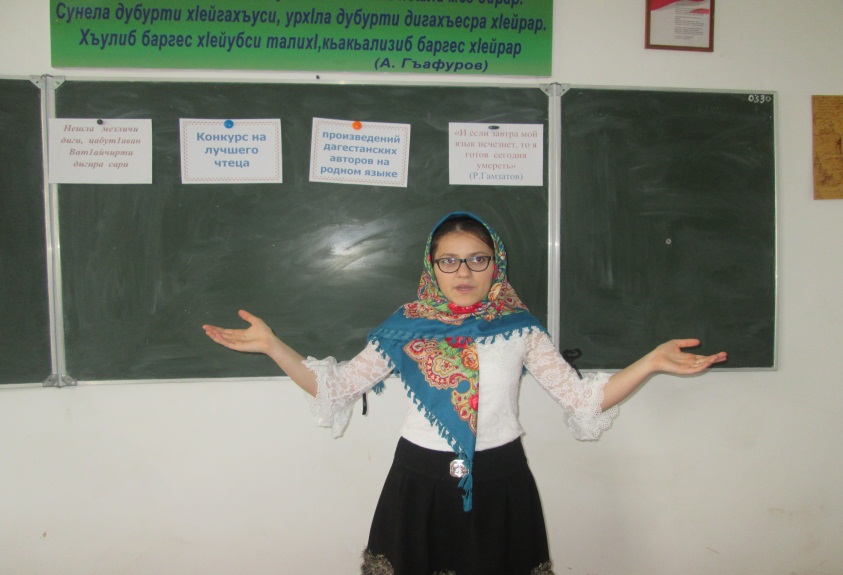 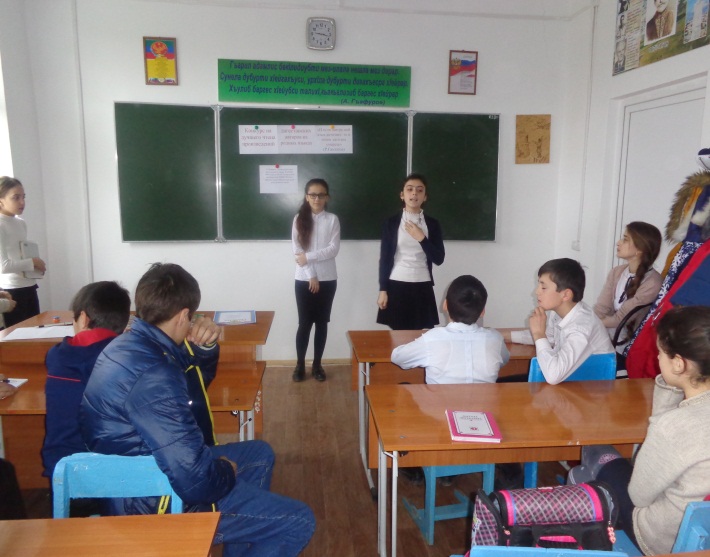 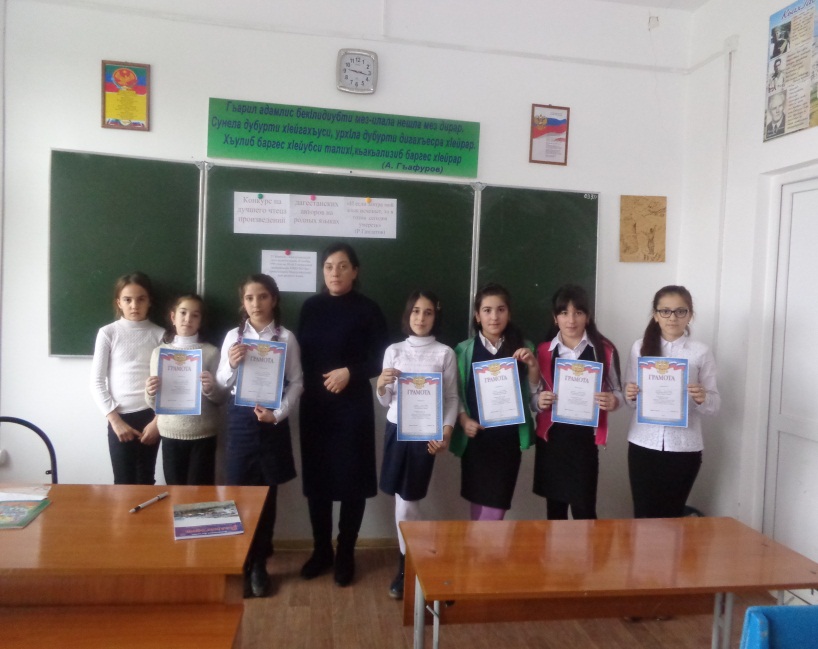 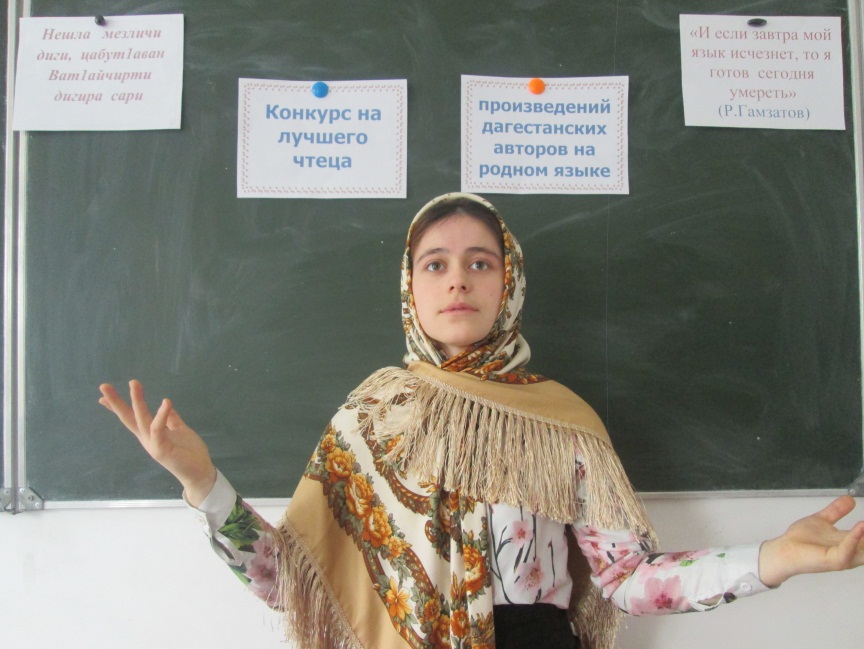 ________________________________________________________________Провели  школьный этап Всероссийской олимпиады школьников  по родному языку и литературе 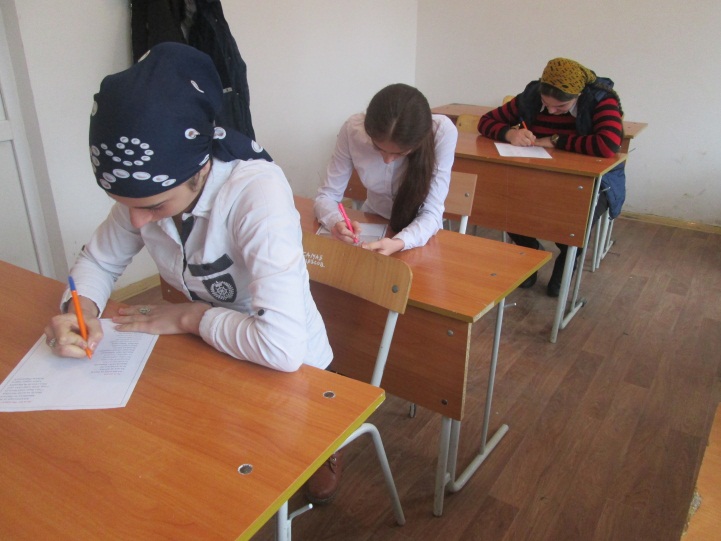  В целях выявления и развития у учащихся творческих способностей, создания необходимых условий для поддержки одарённых детей и в соответствии с Порядком проведения Всероссийской олимпиады школьников,  с 20.12. по 25.12.2017г. проведен школьный этап Всероссийской олимпиады школьников, по предметам : родной язык и родная литература. Приняли участие  в олимпиаде 35 учащихся 5-11 классов по родному языку и 34 учащихся - по родной литературе.   ________________________________________________________В кабинете родного языка  был оформлен уголок родного языка и  проекты на даргинском языке на тему «Язык родной». 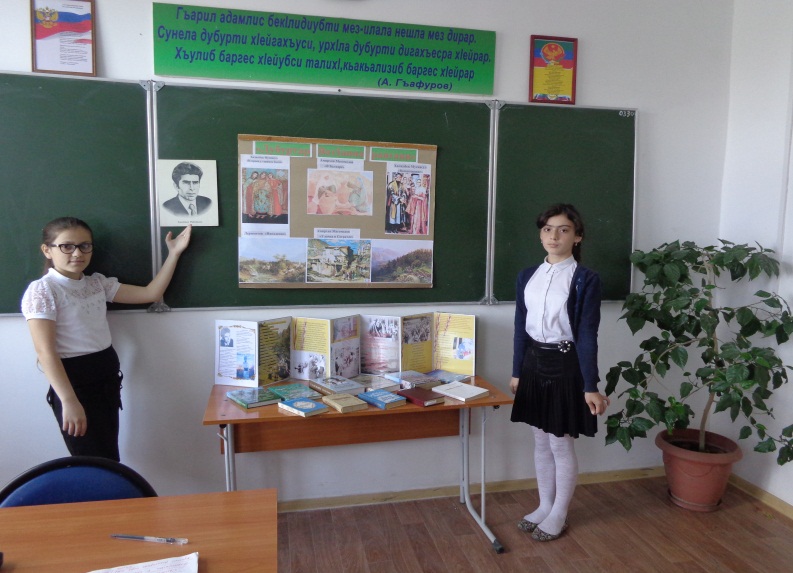 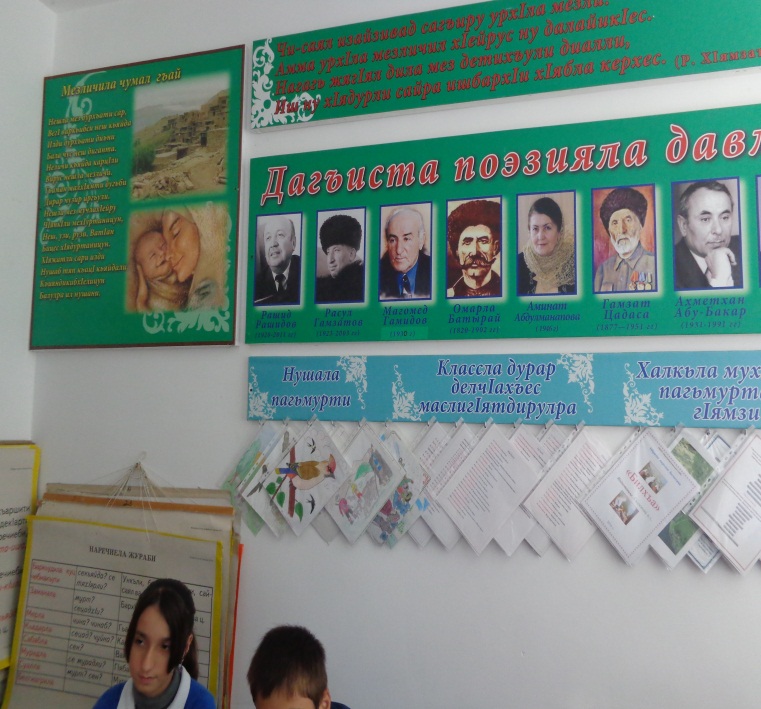 ____________________________________Согласно плану учителем родного языка Гаджиевой Н.З. был проведен открытый урок в 7 классе на тему «Путешествие в родной язык». Урок был тщательно подготовлен: подобраны интересные занимательные задания, наглядный материал. Учитель использует разнообразные формы работы (групповые, индивидуальные, игровые и т.д.). Задания  были подобраны с учетом индивидуальных особенностей учащихся. Объяснение нового материала носил научный и доступный характер. 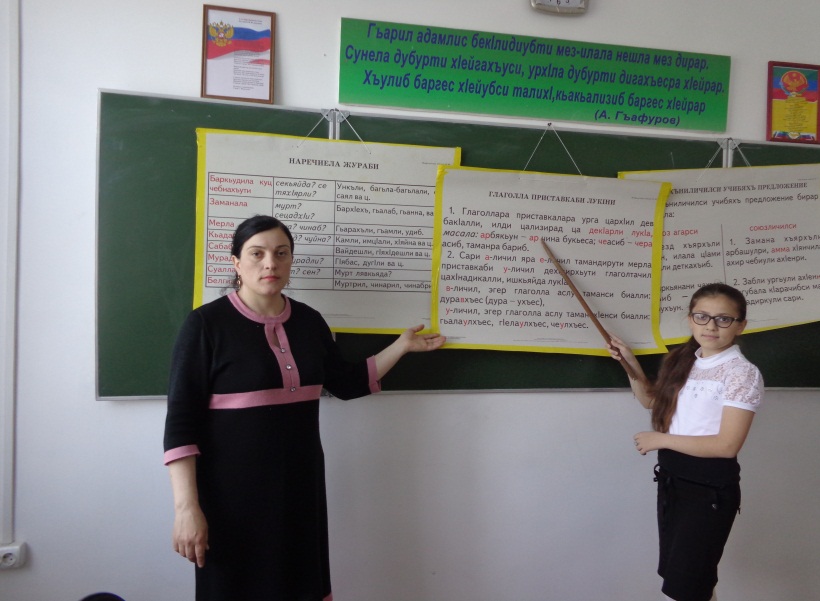 Все этапы урока были соблюдены. Урок имел практическую направленность, проводиласьработа по развитию устной,письменной и разговорной речи.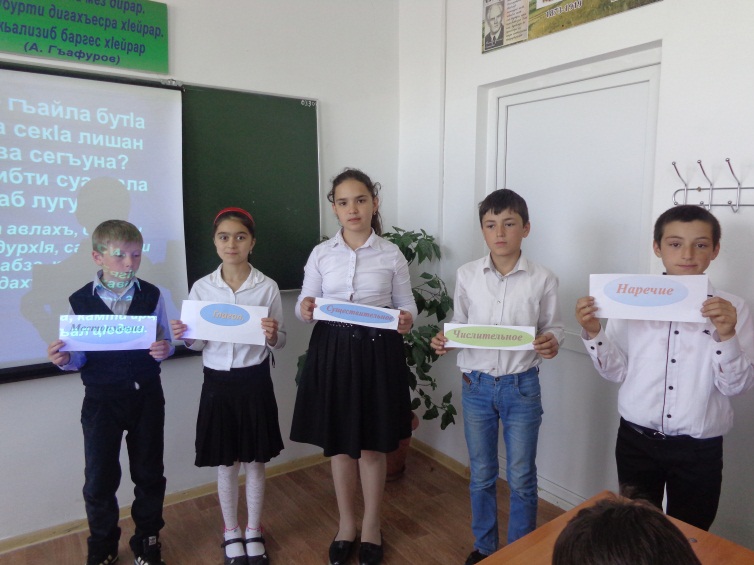 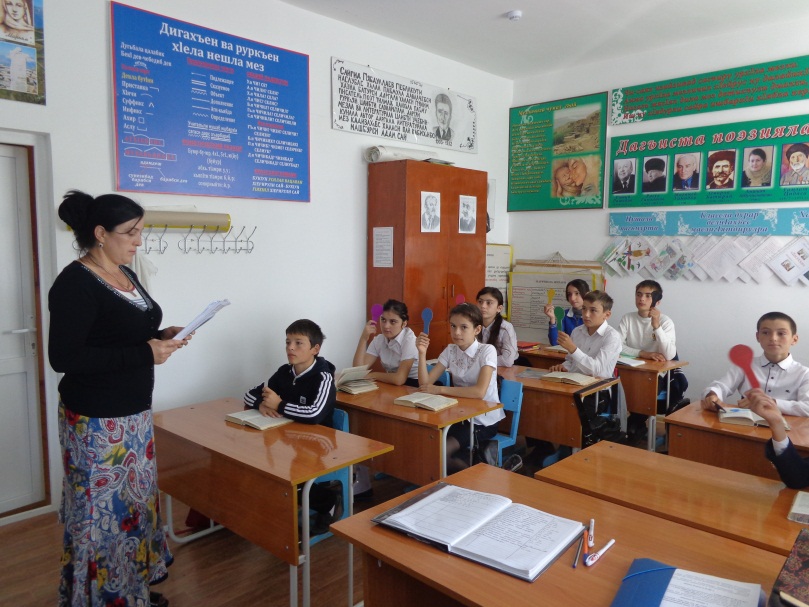 В библиотеке была оформлена  выставка книг дагестанских (даргинских) поэтов и писателей.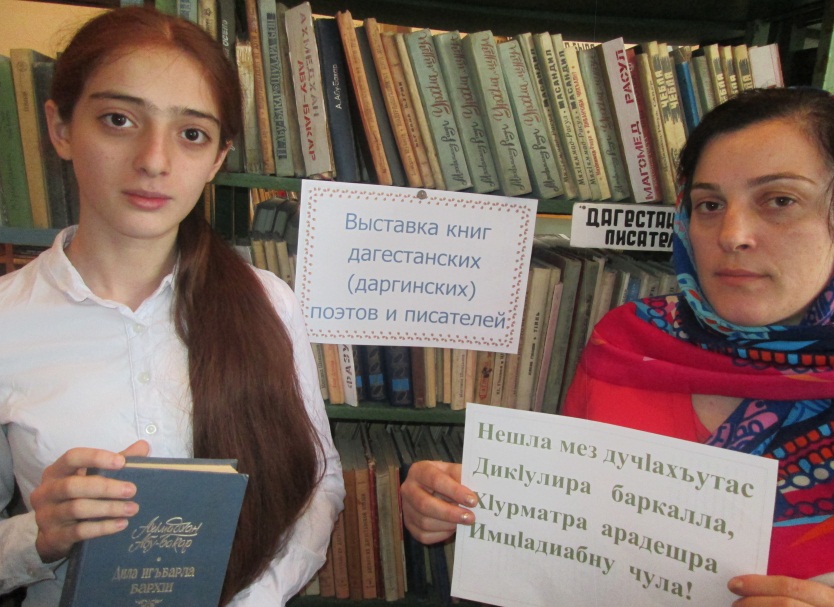 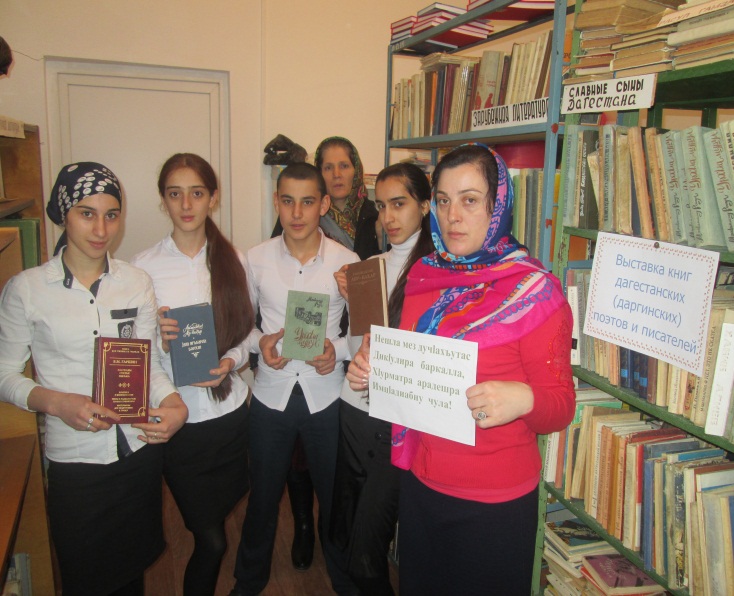 Во время месячника прошли конкурсы:1. Конкурс художественного чтения прозаических произведений дагестанских писателей на даргинском языке среди учителей и учащихся МКОУ «Краснопартизанская СОШ»(проверка техники чтения). В конкурсе приняли участие 7 учителей и 82 учащихся 1-11 классов. 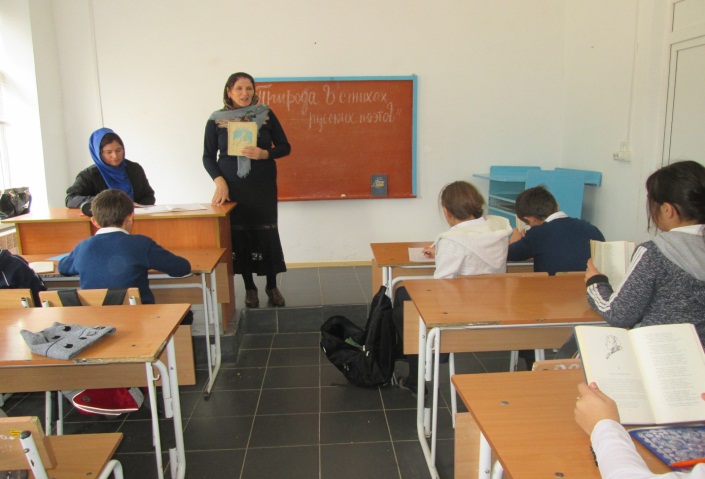 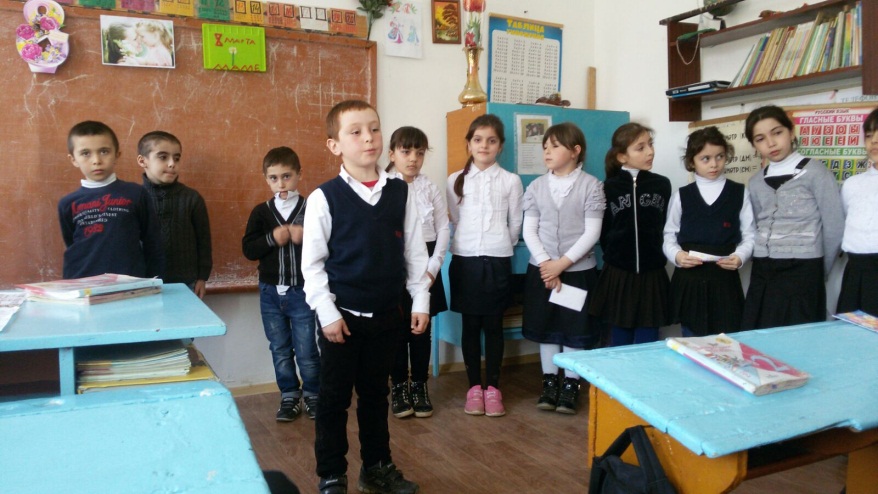 _____________________Показ кинофильмов на военную тематику, а так же по произведениям Дагестанских авторов Р.Гамзатов «Горянка», А.Абу-Бакар «Чегери»  мультфильм «Сладкий родник», Г.Цадаса «Слон и муравей»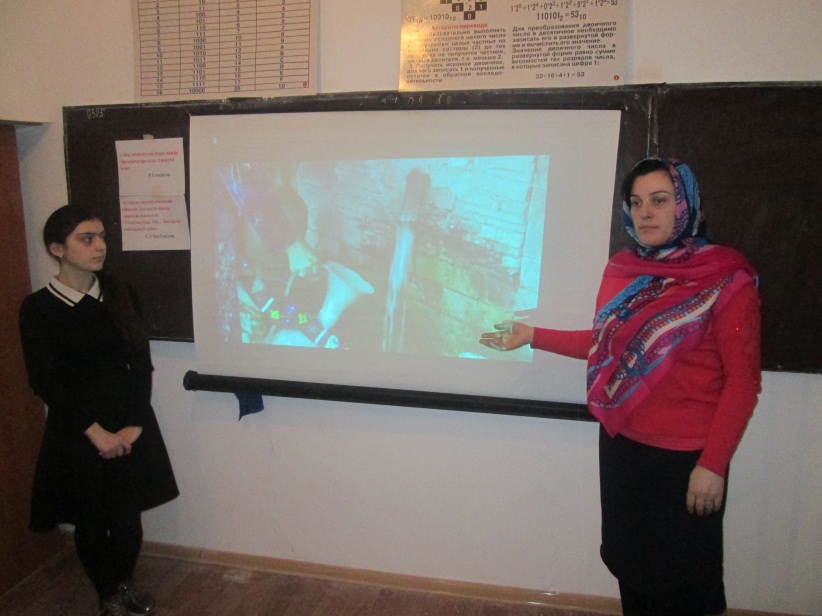 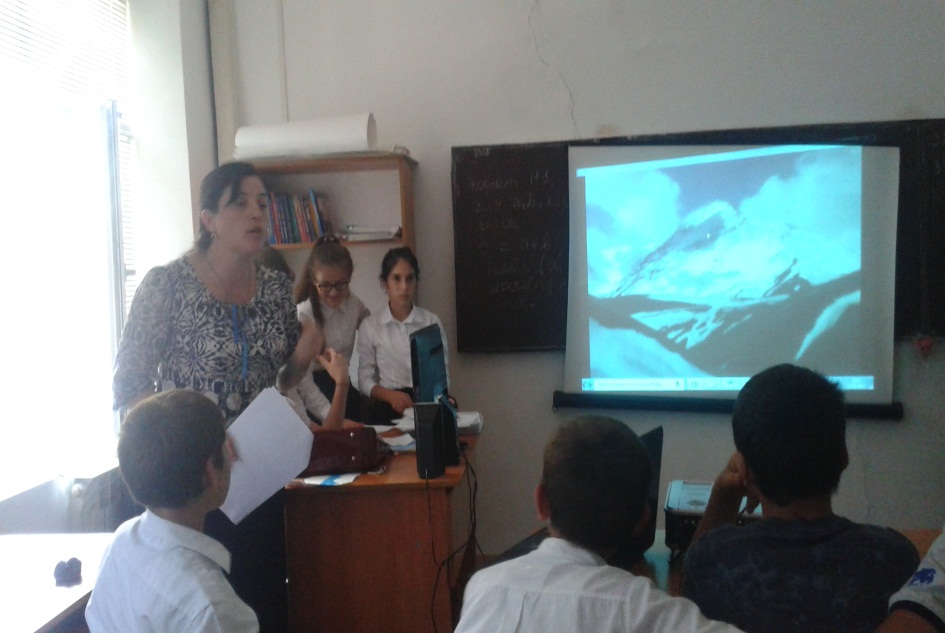    Учителем родного языка Гаджиевой Н.З была подготовлена и проведена викторина среди учащихся 6-7 классов на тему «Люби, цени и знай свой родной язык». Проведенное мероприятие способствует формированию практических навыков, навыков работы с текстом.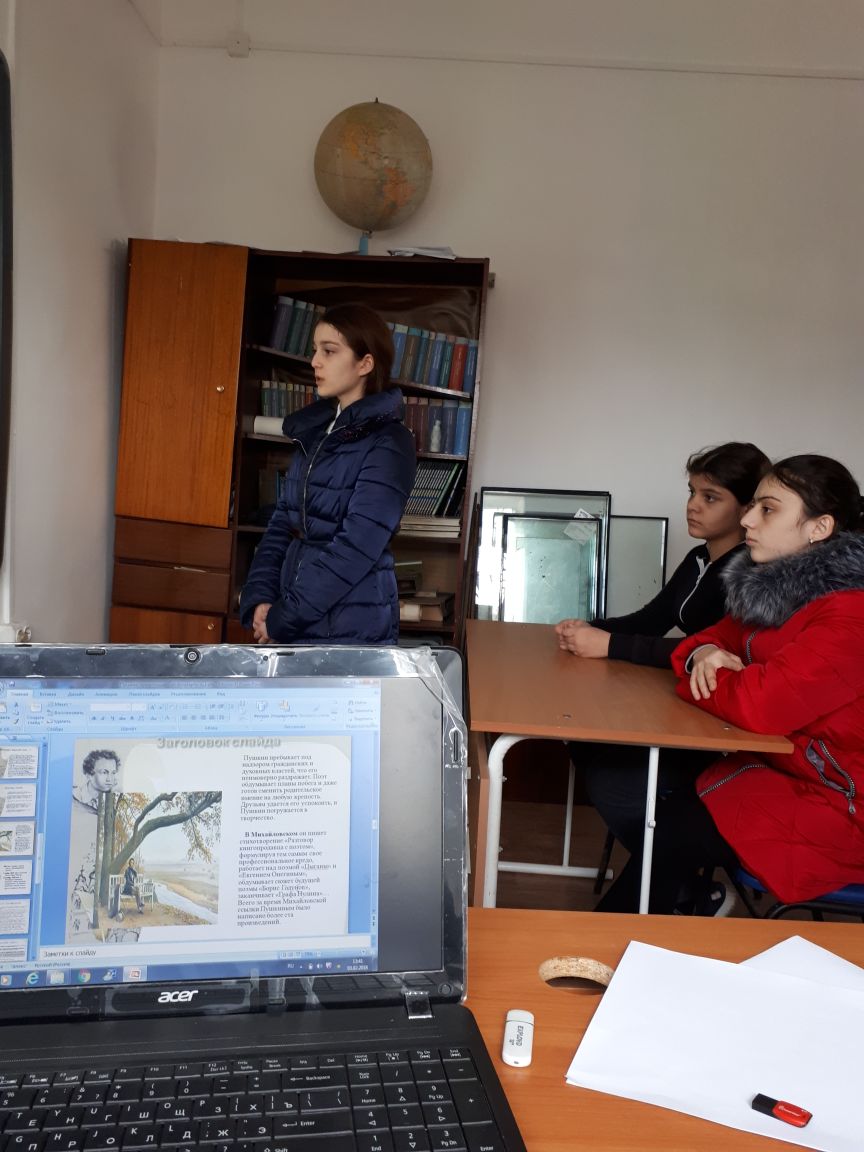 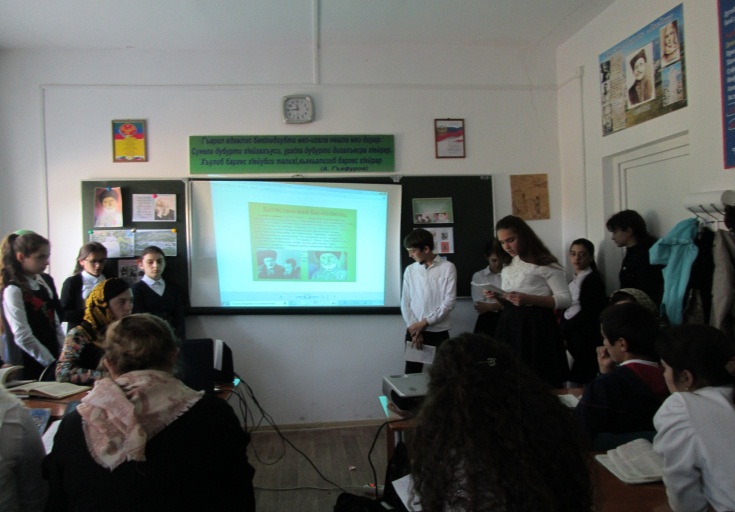    В рамках месячника  в МКОУ «Краснопартизанская СОШ» прошли открытые мероприятия, классные часы и родительские собрания , в котором приняли так же участие учащиеся и  начальных классов.                                                             Внеклассное мероприятие в 4 классе «Язык родной, дружи со мной»Классный час в 3 классе «Пословица недаром молвится».Внеклассное мероприятие  во 2 классе «Язык – живая память народа, его душа, его достояние»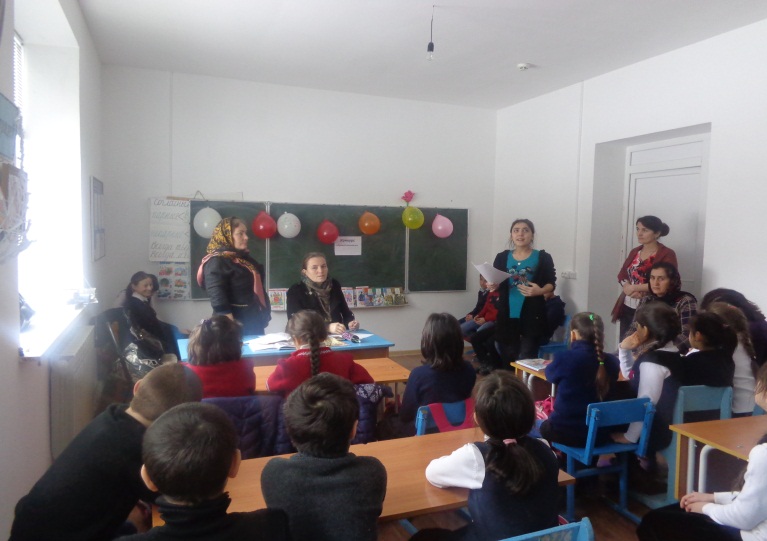 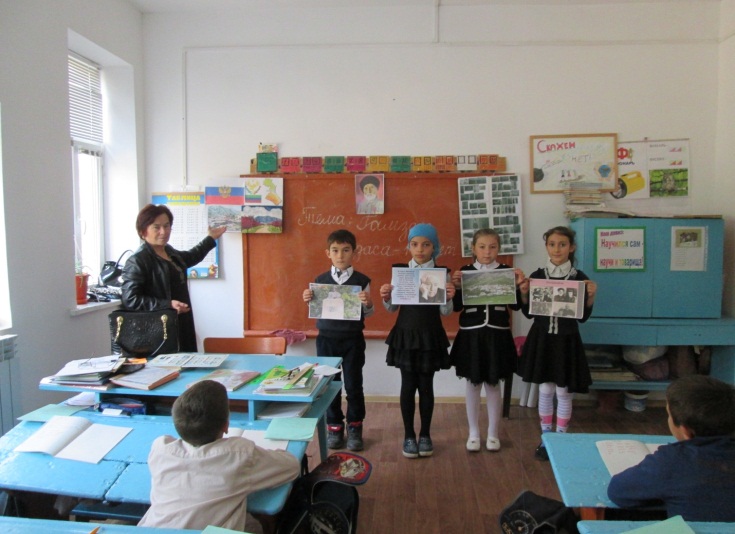  С учащимися 4-5  класса  были подготовлены инсценировки сказок   «Сто палок » и «Гуглахай». Ребята говорили на литературном  языке и показали себя как настоящие артисты. Сказки всем понравились.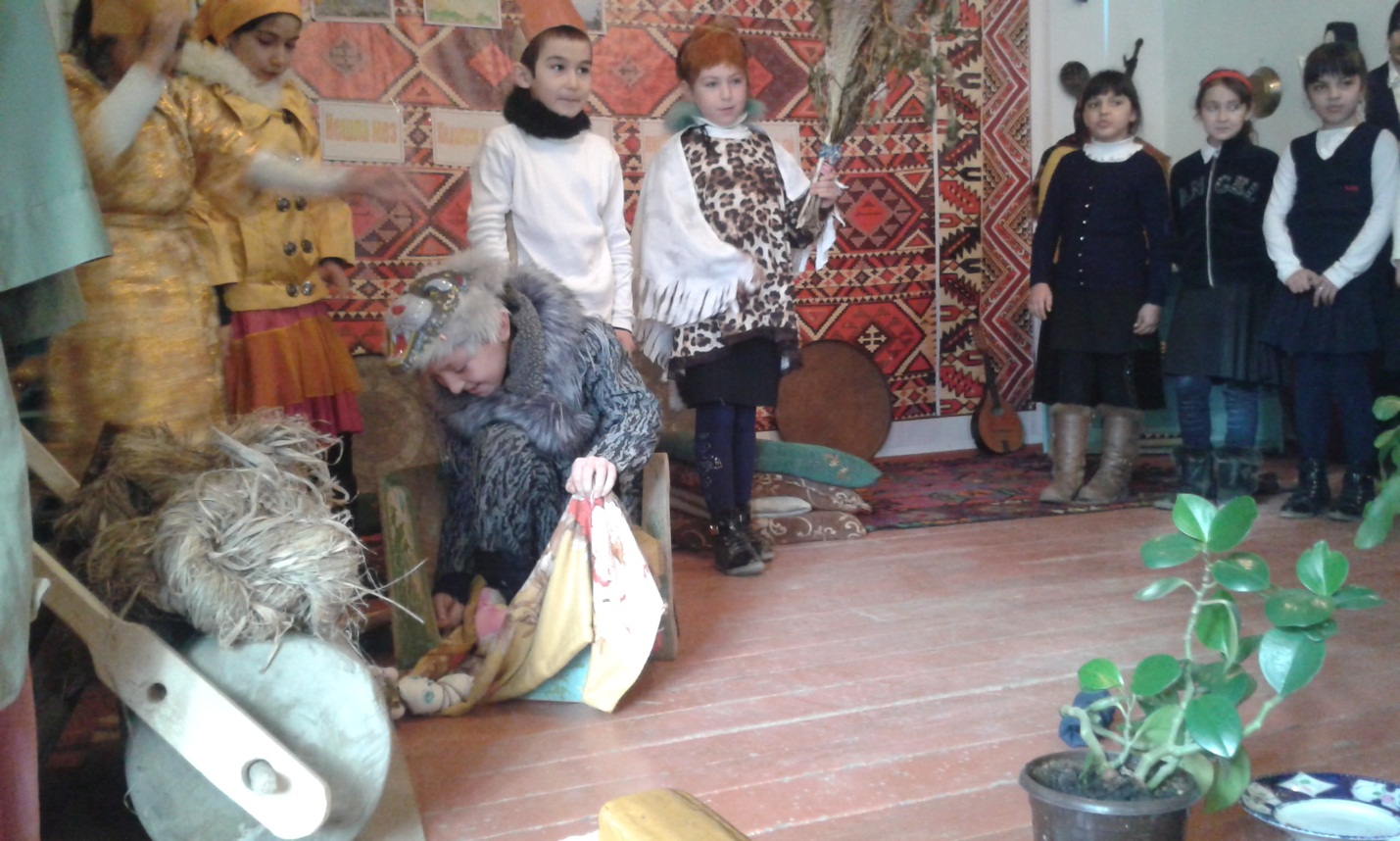 Совместно с работниками КДЦ были приглашены артисты театра им. О.Батырая. Артисты спели песни на слова известных даргинских писателей и поэтов И.Идзиева А.Абдулманаповой Р.Рашидова показали отрывки из произведений Дагестанских писателей А. Абу-Бакара Р.Нурова. 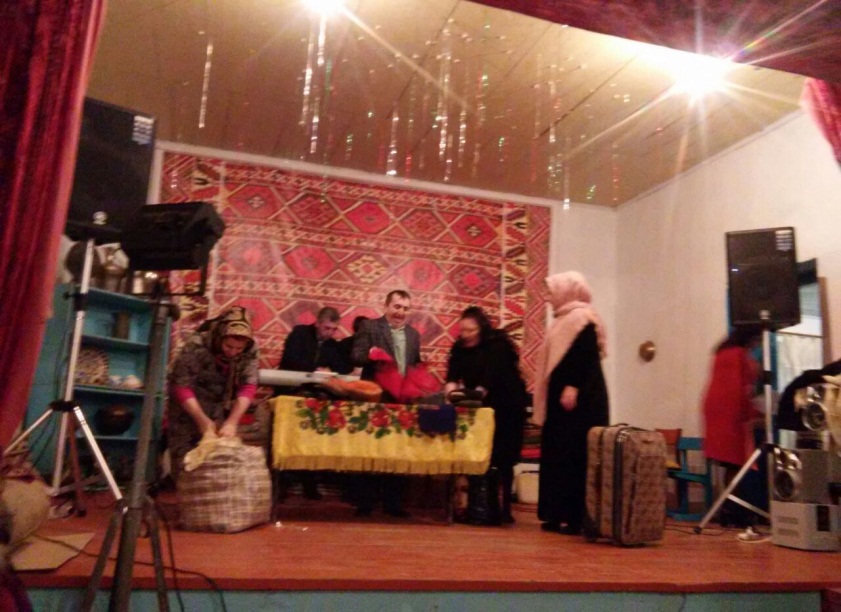 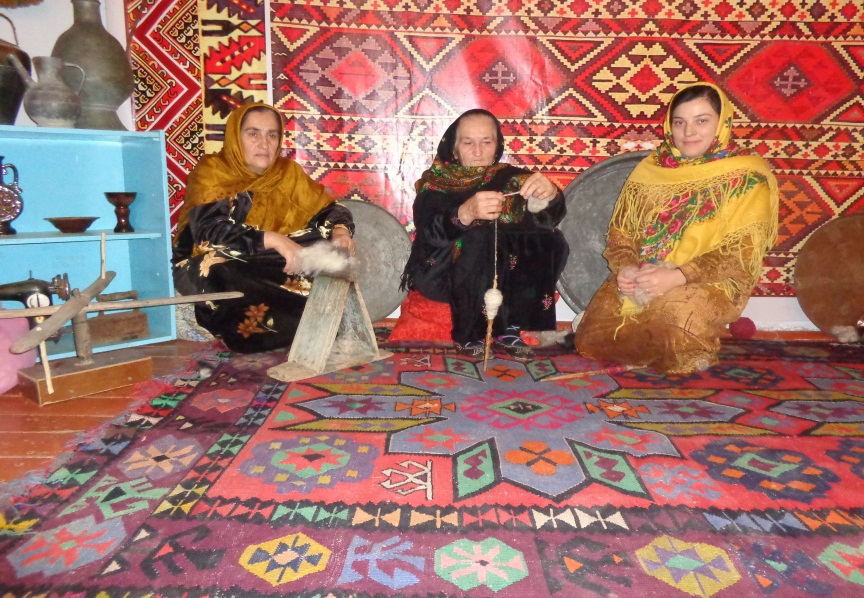 Учитель родного языка Гаджиева Н.З. и учитель русского языка Хизриева А.Д. организовали КВН между 7-8 классами на тему «Лингвисты вперёд!»  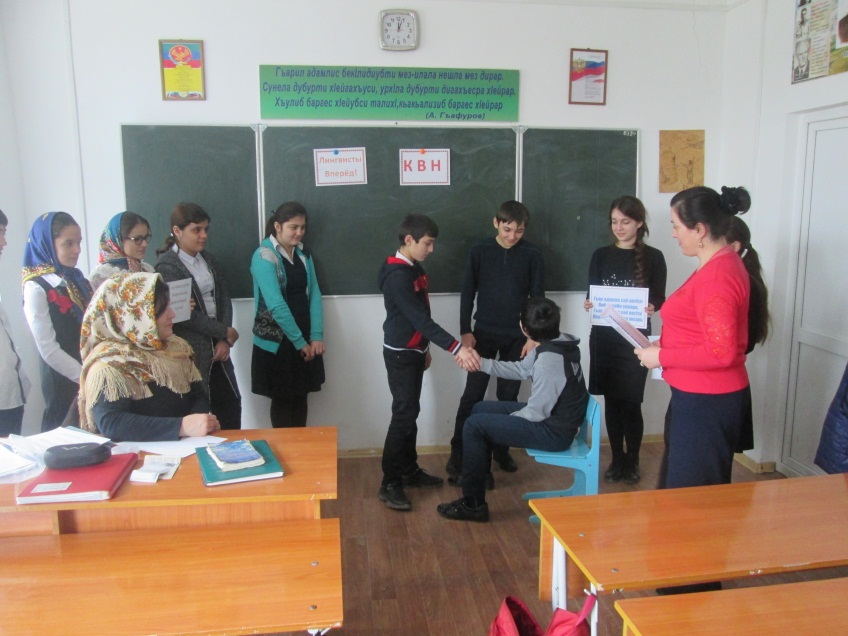 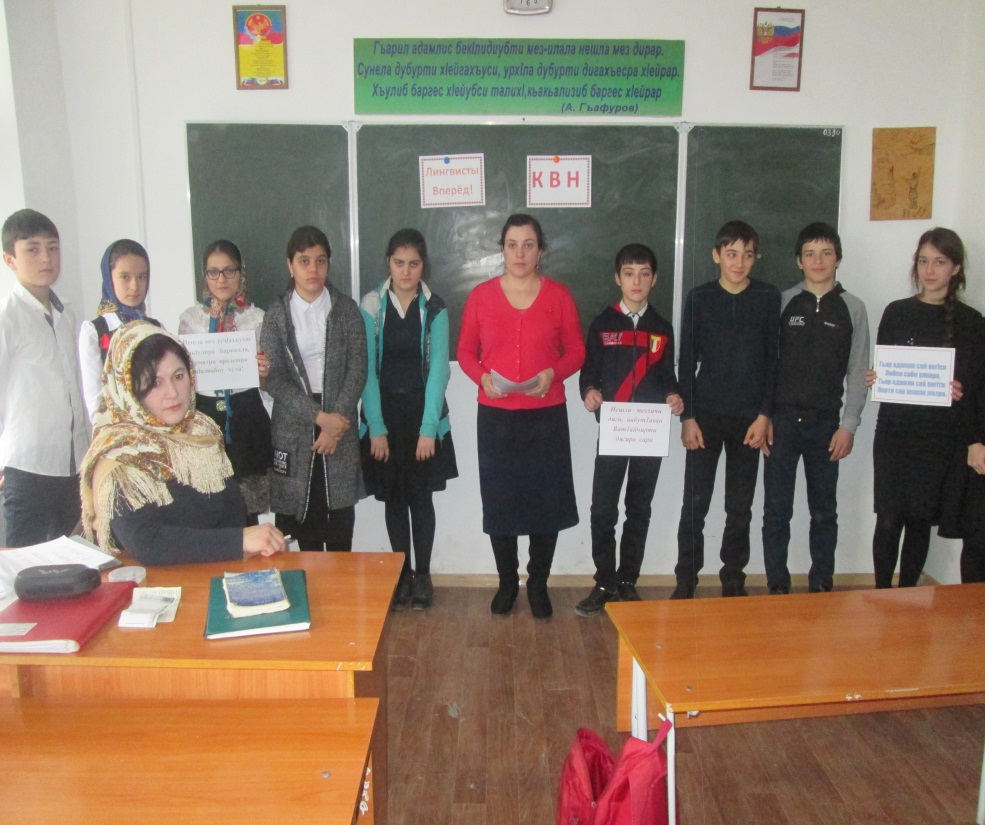 
 27 января прошло открытое мероприятие по дагестанской литературе в 7-11-х классах, провела Гаджиева Н.З. ,приуроченное юбилею Э. Капиева «Э.Капиев -109 лет». Мероприятие было насыщено архивным материалом из жизни писателя, который продемонстрировали учащиеся. Также были прочитаны стихотворения , написанные юбиляром, что подтверждает интерес и любовь подрастающего поколения как к родной культуре, так и языку.
В заключительной части мероприятия учащиеся под зажигательные дагестанские мотивы станцевали танец.
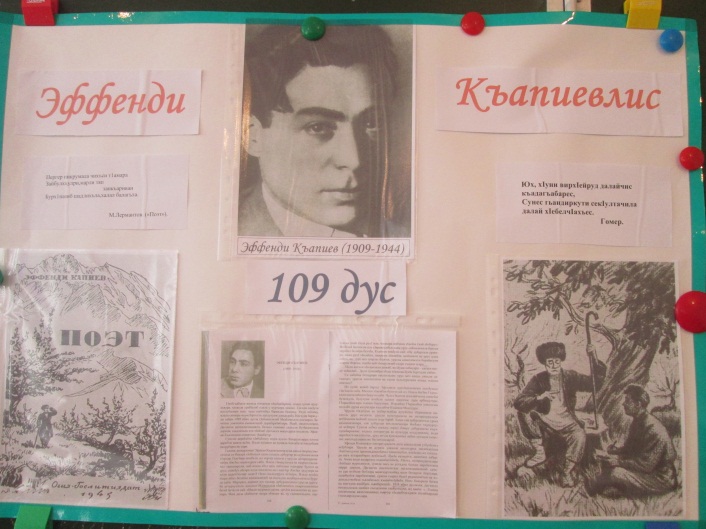 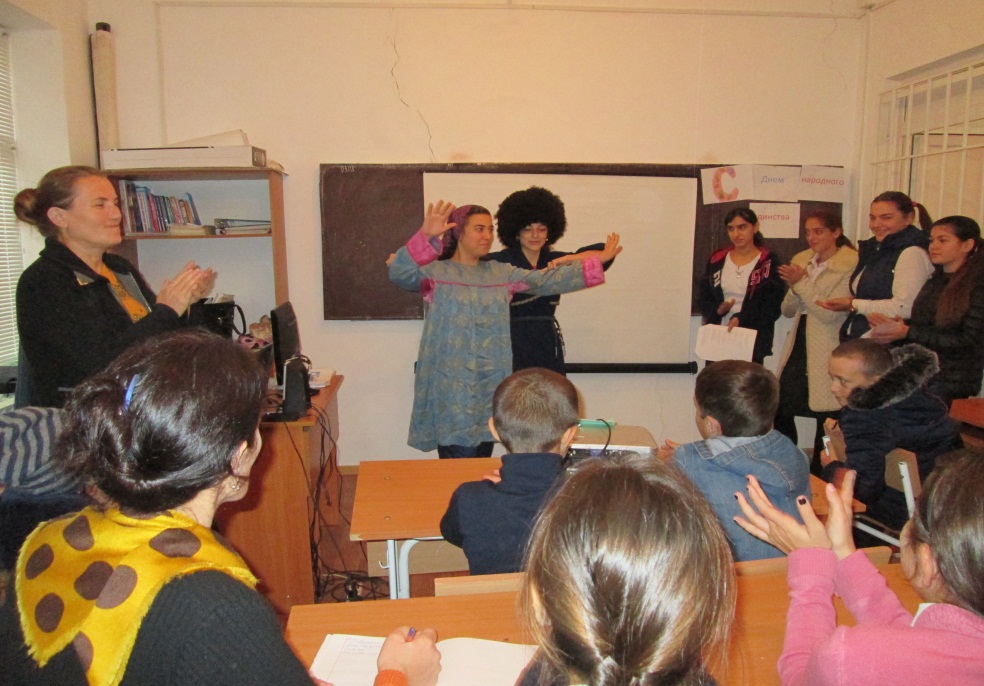 В рамках месячника на каждой большой перемене   во дворе школы играла национальная музыка, учащиеся с удовольствием подпевали и принимали активное участие, проводились познавательные беседы о колорите и разнообразии родного языка и литературы.  Каждый из учителей подошел к проведению мероприятий посвящённых дню родного языка  творчески, стараясь использовать на своих уроках и мероприятиях нестандартные приемы и технологии. Каждый урок и мероприятие дали возможность учащимся участвовать в различных конкурсах, что, безусловно, способствовало развитию познавательного интереса к предмету.        Месячник  родного языка и дагестанской литературы - это прекрасная возможность развивать интерес и воспитывать потребность изучать как родной язык, так и бесценные образцы дагестанской литературы.
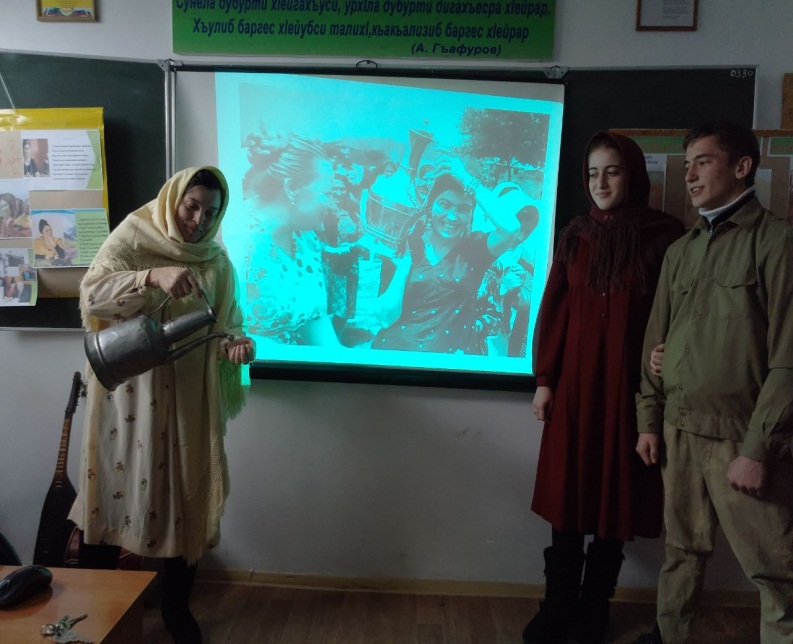 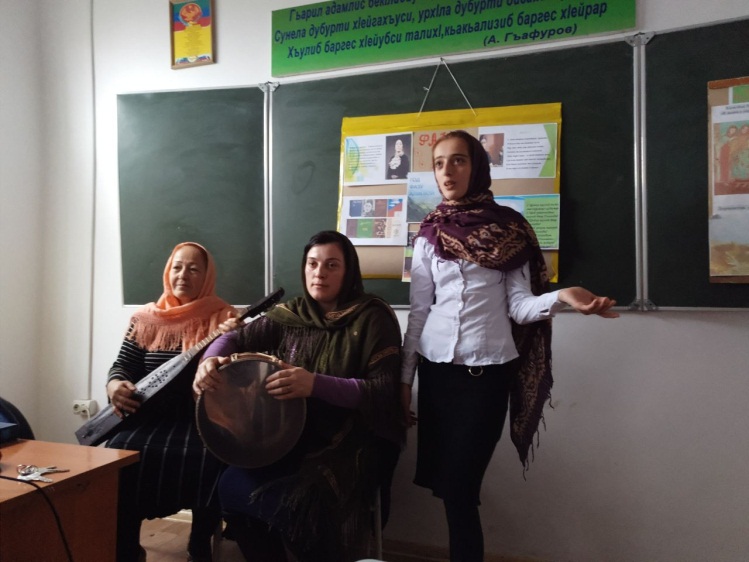  На итоговом торжественном закрытии месячника родного языка были подведены итоги и награждены грамотами активные участники и победители конкурсов.  Во время праздника исполняли гимн даргинцев учителями и учащимися МКОУ «Краснопартизанская СОШ»                                               Организатор и ответственный                                                                              проведения месячника родного языка                                                                                    и литературы учитель родного                                                                                языка Гаджиева Насибат Зайпуллаевна 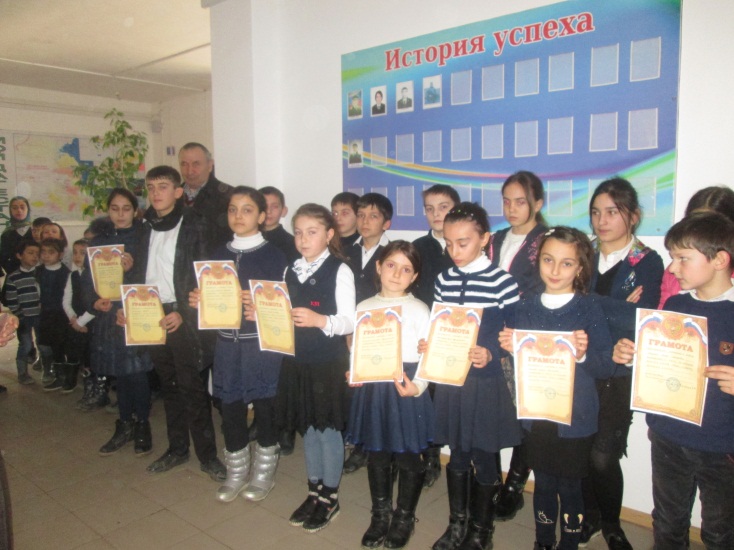 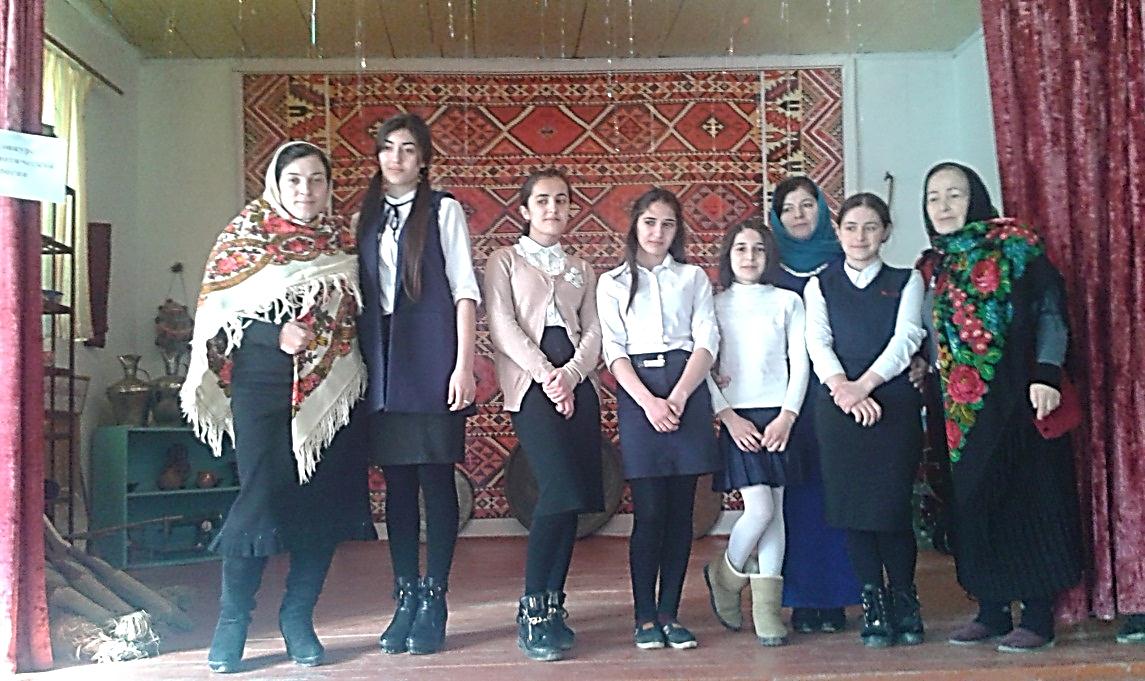 